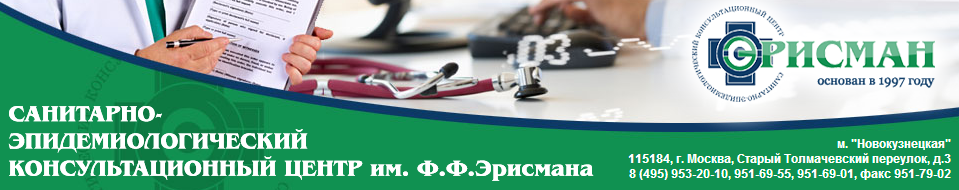 ВАКАНСИИ КОМПАНИИ- МЕДИЦИНСКАЯ СЕСТРА (ПРОЦЕДУРНЫЙ КАБИНЕТ)- АДМИНИСТРАТОР - УБОРЩИК СЛУЖЕБНЫХ ПОМЕЩЕНИЙ Обращаться в отдел кадров 8 (495)  951-81-03 Юлия Александровна 